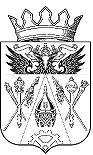 АДМИНИСТРАЦИЯ ИСТОМИНСКОГО СЕЛЬСКОГО ПОСЕЛЕНИЯАКСАЙСКИЙ РАЙОН РОСТОВСКАЯ ОБЛАСТЬРАСПОРЯЖЕНИЕ17.09.2019г.                                                                                                № 144х. ОстровскогоО внесении в реестр муниципального имущества и в казну Истоминского сельского поселения недвижимого имуществаНа основании решения Собрания депутатов Истоминского сельского поселения от 13.05.2014г. № 67 «Об утверждении Положения о порядке владения, пользования и распоряжения имуществом, находящимся в муниципальной собственности муниципального образования «Истоминское сельское поселение», Постановления Администрации Аксайского района № 511 от 20.08.2019г., договора безвозмездной передачи муниципального имущества муниципального образования «Аксайский район» в муниципальную собственность муниципального образования «Истоминское сельское поселение» от 03.09.2019г., -Главному бухгалтеру сектора экономики и финансов администрации Истоминского сельского поселения внести в казну Истоминского сельского поселения недвижимое имущество согласно приложению. Имущество принять к учету 03.09.2019 года.Начальнику сектора имущественных отношений и архитектуры включить в  реестр  муниципальной собственности недвижимое имущество согласно приложению.Контроль за исполнением распоряжения возложить на начальника отдела  по имущественным и земельным отношениям, ЖКХ, благоустройству, архитектуре и предпринимательству Аракелян И.С.И.о. Главы АдминистрацииИстоминского сельского поселения                                               Д.А. КудовбаРаспоряжение вносит сектор имущественных отношений и архитектуры  администрацииИстоминского сельского поселения Приложение№ п/пНаименование имуществаАдрес (местоположение) недвижимого имуществаКадастровый номер Площадь, кв.м.Кадастровая стоимость, руб.Дата возникновения праваБалансовая стоимость, руб.Остаточная стоимость, руб. 1Нежилое помещение (подвал)Ростовская область, р-н Аксайский, с/п Истоминское, п. Дорожный, ул. Центральная, д 25-а61:02:0050101:229563,3498089,9816.09.20193868,010,02Нежилое помещение (1 этаж)Ростовская область, р-н Аксайский, с/п Истоминское, п. Дорожный, ул. Центральная, д 25-а61:02:0050101:224362,9494942,4916.09.20194949,10,03Нежилое помещение (1 этаж)Ростовская область, р-н Аксайский, с/п Истоминское, п. Дорожный, ул. Центральная, д 25-а61:02:0050101:2293106,9841166,1716.09.20196532,00,04Нежилое помещение (2 этаж)Ростовская область, р-н Аксайский, с/п Истоминское, п. Дорожный, ул. Центральная, д 25-а61:02:0050101:2666217,81713807,2216.09.201913308,890,0